TISKOVÁ INFORMACE	Globální výměra ekologického zemědělství stále roste - více než 71,5 milionu hektarů zemědělské půdy je obhospodařováno ekologicky
Rok 2018 byl dalším rekordním rokem pro globální ekologické zemědělství. Podle posledního průzkumu FiBL se výměra ekologicky obhospodařované zemědělské půdy zvýšila o 2 miliony hektarů a maloobchodní tržby za biopotraviny rovněž rostly a dosáhly dalšího historického maxima téměř 97 miliard EUR.Níže uvedené údaje vycházejí z nově publikované Světové ročenky pro ekologické zemědělství (The World of Organic Agriculture) zpracované společnostmi FiBL a IFOAM – Organics International. Její již 21. vydání ukazuje pokračování pozitivního trendu z minulých let.Globální trh biopotravin dále roste a překročil hranici 100 miliard dolarůSpolečnost provádějící průzkum trhu - Ecovia Intelligence - odhaduje, že globální trh s biopotravinami v roce 2018 poprvé překročil 100 miliard amerických dolarů (téměř 97 miliard EUR). Nejvýznamnějším trhem jsou Spojené státy americké s 40,6 mld. EUR, následované Německem (10,9 mld. EUR), Francií (9,1 mld. EUR) a Čínou (8,1 mld. EUR). V roce 2018 vykazovala řada hlavních trhů nadále dvojciferné tempo růstu a francouzský biotrh vzrostl o více než 15 procent. Dánští a švýcarští spotřebitelé utratili nejvíce za biopotraviny (312 EUR na obyvatele v roce 2018). Nejvyšší zastoupení biopotravin mělo Dánsko s 11,5% podílem na celkovém trhu s potravinami.2,8 milionu ekologických zemědělců po celém světěV roce 2018 bylo registrováno 2,8 milionu ekologických zemědělců. Indie je nadále zemí s nejvyšším počtem ekofarem (1 149 000), následuje Uganda (210 000) a Etiopie (204 000).Trvalý nárůst ekologicky obhospodařované zemědělské půdyNa konci roku 2018 bylo ekologicky obhospodařováno více než 71,5 mil. ha, což představuje nárůst o 2,9 % ve srovnání s rokem 2017 (zvýšení o 2 mil. ha). Austrálie má největší výměru zemědělské půdy v ekologickém režimu (35,6 mil. ha), následovaná Argentinou (3,6 mil. ha) a Čínou (3,1 mil. ha). Vzhledem k velké rozloze ekologické zemědělské půdy v Austrálii je polovina celosvětové výměry zemědělské půdy v EZ v Oceánii (36 mil. ha). Evropa má druhou největší výměru (15,6 mil. ha). Následuje Latinská Amerika (8 mil. ha), Asie (6,5 mil. ha), Severní Amerika (3,3 mil. ha) a Afrika (2 mil. ha). Ve srovnání s rokem 2017 vzrostla výměra půdy v EZ na všech kontinentech.Deset a více procent zemědělské půdy v ekologickém režimu má 16 zemíchCelosvětově je v ekologickém zemědělství zařazeno 1,5 % zemědělské půdy. Mnoho zemí má však mnohem vyšší podíl. Země s nejvyšším podílem půdy v EZ na jejich celkové zemědělské půdě jsou Lichtenštejnsko (38,5 %), Samoa (34,5 %) a Rakousko (24,7 %). V 16 zemích dosahuje podíl zemědělské půdy v ekologickém zemědělství 10 % a více.***Průzkum ekologického zemědělství v Evropě provedly organizace FiBL a AMI. Sběr dat FiBL byl proveden v rámci globálního průzkumu ekologického zemědělství podporovaného Švýcarským státním sekretariátem pro hospodářské záležitosti (SECO), Mezinárodním obchodním střediskem (ITC), Fondem pro udržitelnou spolupráci, NürnbergMesse a IFOAM - Organics International.FiBL - Výzkumný ústav ekologického zemědělství (FiBL) je jedním z předních světových ústavů v oblasti ekologického zemědělství. Silné stránky FiBL spočívají v interdisciplinárním výzkumu, inovacích vyvíjených společně s farmáři a potravinářským průmyslem a rychlém přenosu znalostí. FiBL zaměstnává přibližně 300 zaměstnanců.Homepage: www.fibl.orgVideo: www.youtube.com/watch?v=U84NrJlORFcKontakt pro více informací: Andrea Hrabalová, andrea@lovime.bio, tel: 737 852 515www.lovime.bio***Lovíme.bio je značkou organizace PRO-BIO LIGA pobočný spolek, která je od svého založení v roce 2002 zaměřena na osvětu a propagaci systému ekologického zemědělství a biopotravin mezi spotřebitelskou veřejností. Liga zprostředkovává rozcestník informací a zajímavostí ze světa ekologického zemědělství, bio a místních potravin na stránkách www.lovime.bio.Svět: klíčové indikátory 2018Zdroj: FiBL survey 2020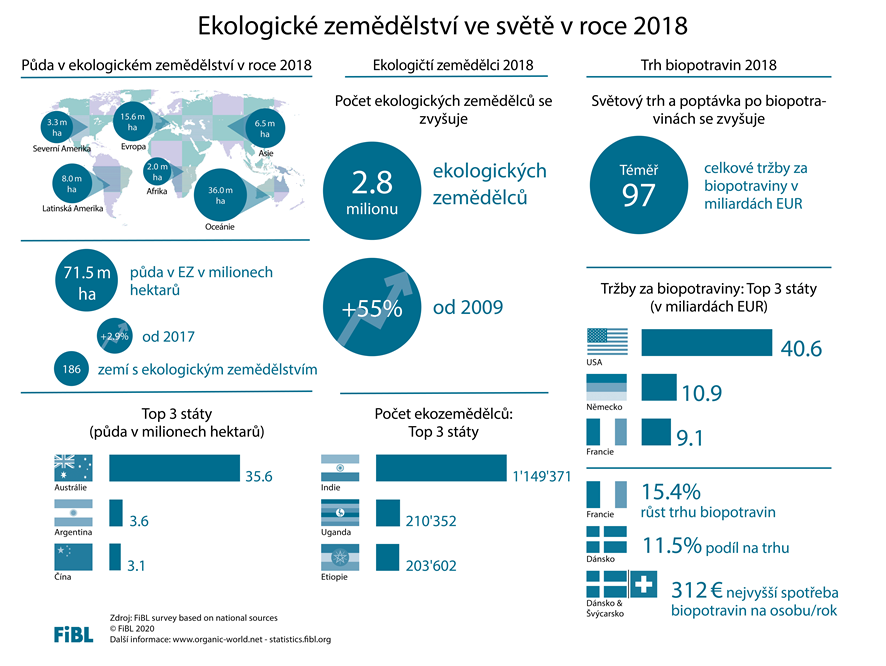 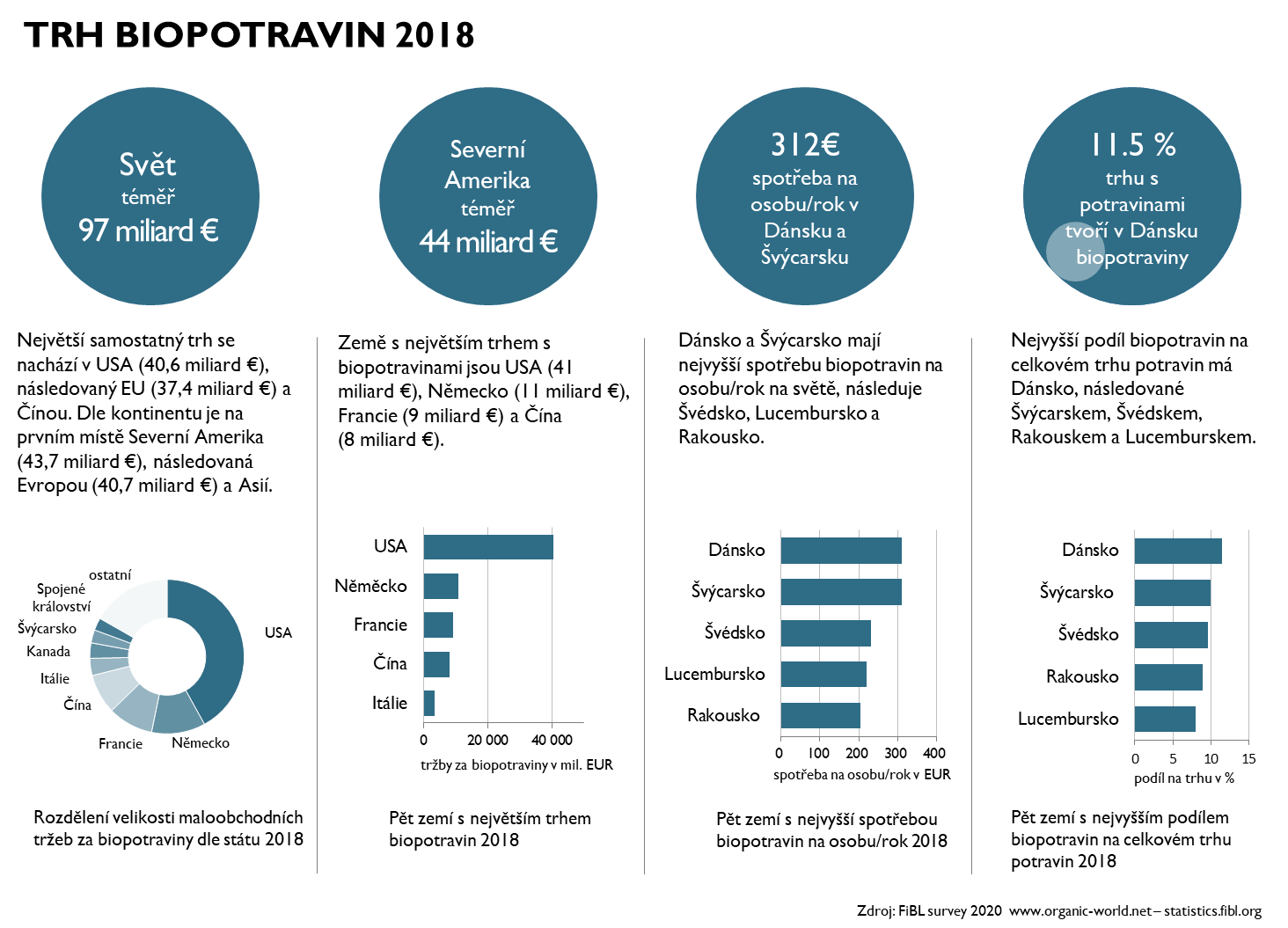 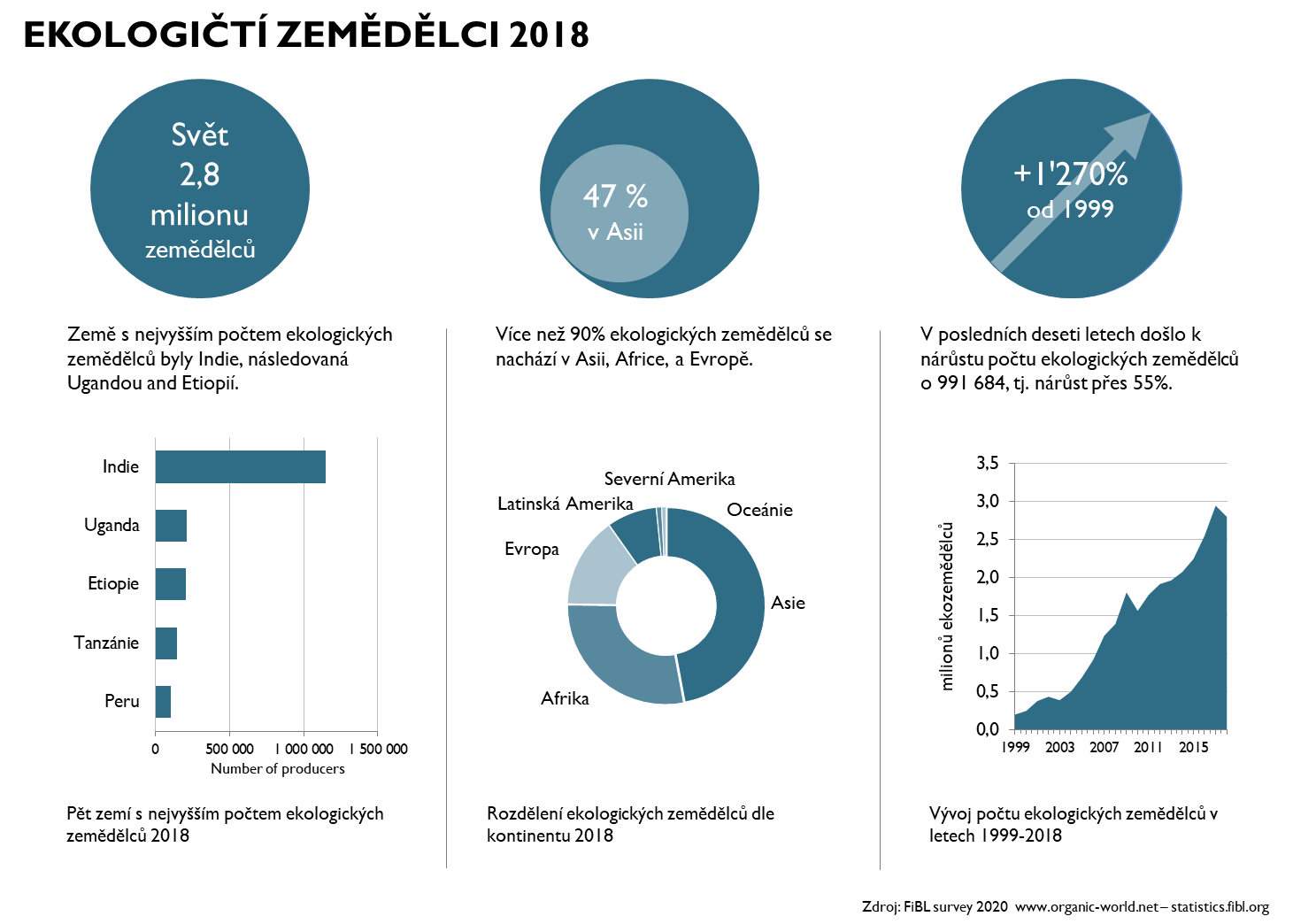 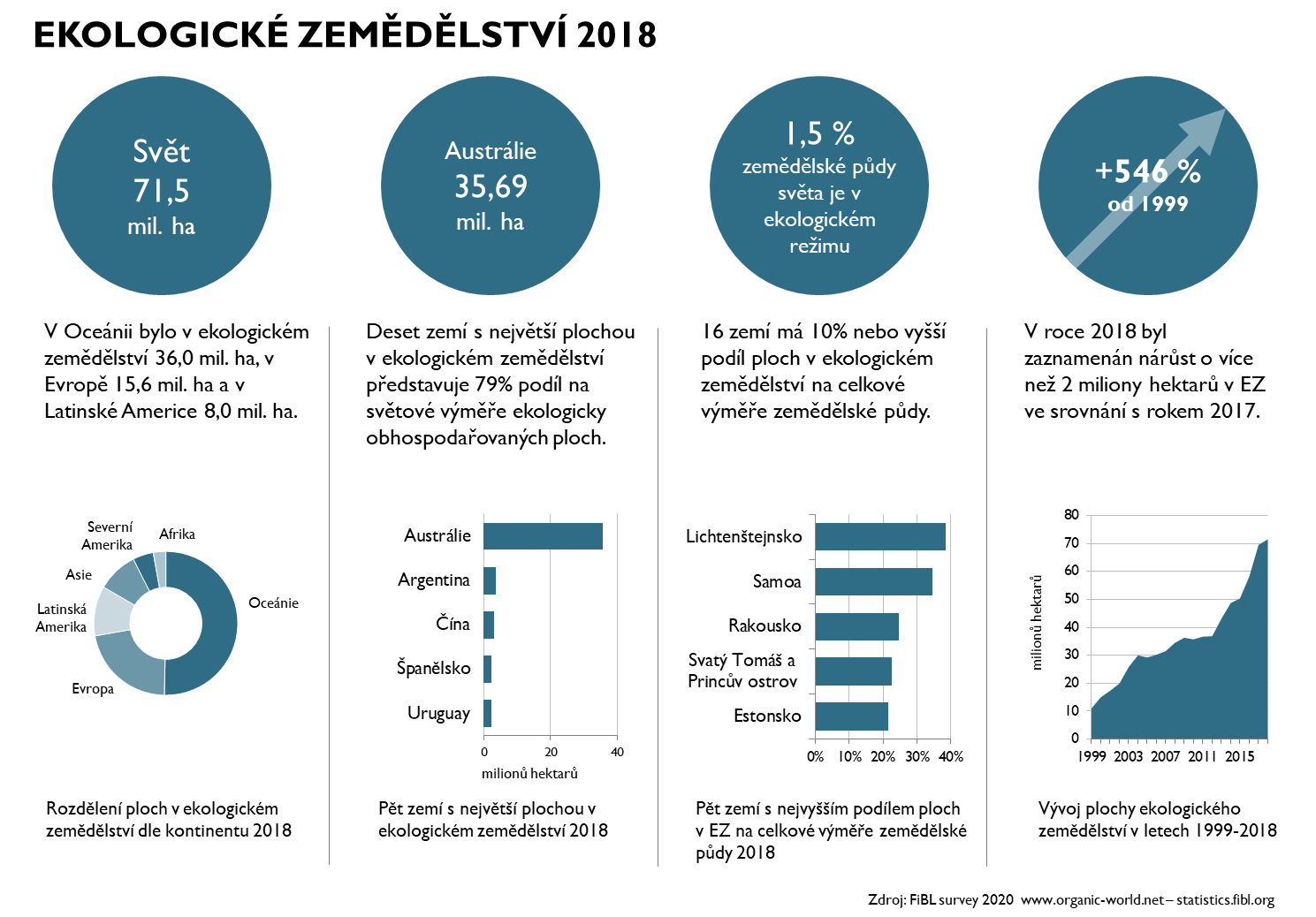 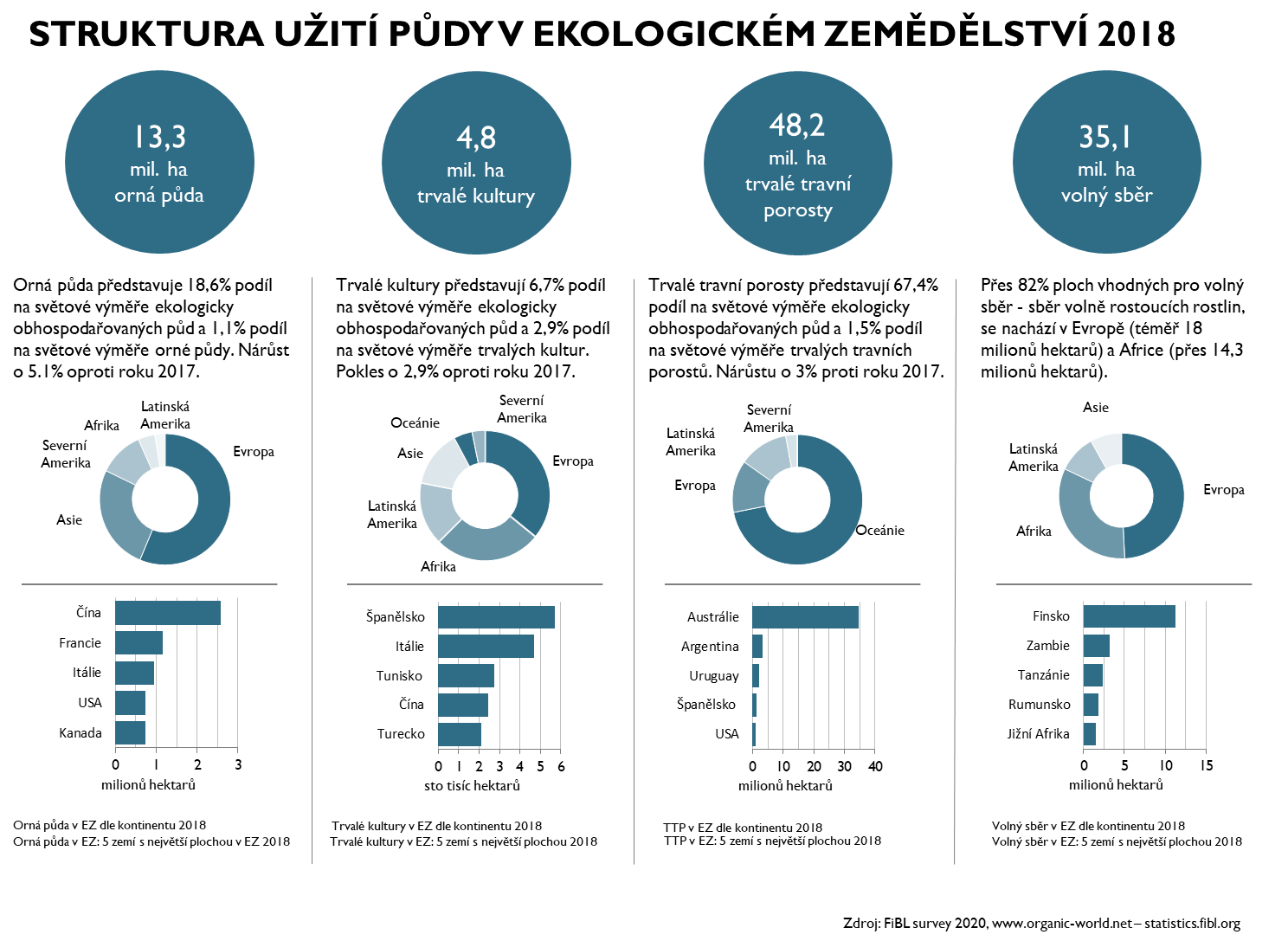 IndikátorSvětTop 3 země světaZemě vykazující data pro ekologické zemědělství186 zemíVýměra zemědělské půdy v EZ71,5 mil. ha 
(1999: 11 mil. ha)Austrálie (35,6 mil. ha)
Argentina (3,6 mil. ha)
Čína (3,1 mil. ha)Podíl půdy v EZ na celkové zemědělské půdě1,5 %Lichtenštejnsko (38,5 %) 
Samoa (34,5 %)Rakousko (24,7 %)Plochy pro volný sběr a další nezemědělské plochy35,7 mil. ha(1999: 4,1 mil. ha)Finsko (11,2 mil. ha) 
Zambie (3,2 mil. ha) 
Tanzanie (2,4 mil. ha)Zemědělci (počet)2,8 mil.(1999: 200 000)Indie (1 149 371)
Uganda (210 352)
Etiopie (203 602)Maloobchodní prodej96,7 miliard eur(2000: 15,1 mld. eur)USA (40 559 mil. eur)Německo (10 910 mil. eur)
Francie (9 139 mil. eur)Roční spotřeba biopotravin na obyvatele12,8 eurŠvýcarsko (312 eur)Dánsko (312 eur)Švédsko (231 eur)Počet zemí s legislativou pro ekologické zemědělství103 zemí